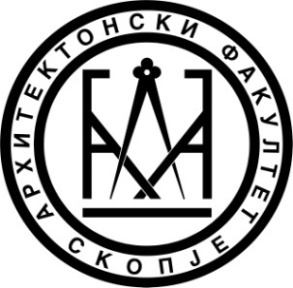 РАСПОРЕД НА КОЛОКВИУМИ - ноемвриУЧЕБНА 2020/2021РАСПОРЕД НА КОЛОКВИУМИ - ноемвриУЧЕБНА 2020/2021ПОНЕДЕЛНИК16.11.2020Сем.ПЛАСТИЧНО ОБЛИКУВАЊЕПроф. м-р Елизабета Аврамовска АРХИТЕКТОНСКО ПРОЕКТИРАЊЕ 3Вонр. проф. д-р Саша ТасиќУРБАНИСТИЧКО ОБЛИКУВАЊЕ 1Проф. д-р Мирослав  Грчев11.00 – 19.00 ЧАСОТ15.00 – 17.00 ЧАСОТ12.00 – 14.00 ЧАСОТПОНЕДЕЛНИК16.11.2020IIIVVIIПЛАСТИЧНО ОБЛИКУВАЊЕПроф. м-р Елизабета Аврамовска АРХИТЕКТОНСКО ПРОЕКТИРАЊЕ 3Вонр. проф. д-р Саша ТасиќУРБАНИСТИЧКО ОБЛИКУВАЊЕ 1Проф. д-р Мирослав  Грчев11.00 – 19.00 ЧАСОТ15.00 – 17.00 ЧАСОТ12.00 – 14.00 ЧАСОТВТОРНИК17.11.2020IIIVIIIXИСТОРИЈА НА АРХ. И УМЕТНОСТА 1Вонр. проф. д-р Ана Ивановска - Дескова АРХИТЕКТОНСКО ПРОЕКТИРАЊЕ 6Вонр. проф. д-р Михајло Зиноски УРБАНИСТИЧКО ОБЛИКУВАЊЕ 2Вонр. проф. д-р Дивна Пенчиќ9.00  - 19.00 ЧАСОТ10.00 – 12.00 ЧАСОТ10.00 – 16.00 ЧАСОТСРЕДА18.11.2020IIIIАРХИТЕКТОНСКИ КОНСТРУКЦИИ 1Доц. д-р Александар ПетровскиИСТОРИЈА НА АРХ. И УМЕТНОСТА 1Вонр. проф. д-р Ана Ивановска - Дескова 10.00 – 13.00 ЧАСОТ9.00 – 19.00 ЧАСОТЧЕТВРТОК19.11.2020IVНАЦРТНА ГЕОМЕТРИЈАВонр. проф. д-р Бојан КаранаковАРХИТЕКТОНСКО ПРОЕКТИРАЊЕ 4 Проф. д-р Анета Христова Поповска9.00 – 13.00 ЧАСОТ12.00 – 14.00 ЧАСОТПЕТОК20.11.2020IIIIЛИКОВНО ИЗРАЗУВАЊЕПроф. м-р Наташа МилованчевАРХИТЕКТОНСКИ КОНСТРУКЦИИ 2Вонр. проф. д-р Димитар Папастеревски12.00 – 19.00 ЧАСОТ11.00 – 13.00 ЧАСОТ